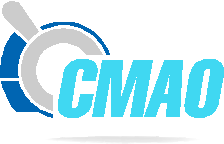 Повестка дня Отчетно-выборного общего собрания членов Саморегулируемой межрегиональной ассоциации оценщиков2021 годаВопрос № 1: Утверждение отчета Совета Ассоциации.Вопрос № 2: Утверждение отчета Генерального директора о результатах финансово-хозяйственной и организационной деятельности  за 2020 год.Вопрос № 3: Утверждение годовой бухгалтерской отчетности  за 2020 год.Вопрос № 4: Утверждение сметы  на 2021 год.Вопрос № 5: Утверждение изменений и дополнений Устава.Вопрос № 6: Утверждение изменений и дополнений Положения о членстве.Вопрос № 7: Утверждение изменений и дополнений Положения об Общем собрании членов.Вопрос № 8: Утверждение изменений и дополнений Положения о постоянно действующем коллегиальном органе управления.Вопрос № 9: Утверждение изменений и дополнений Положения о Дисциплинарном комитете.Вопрос № 10: Утверждение мер дисциплинарного воздействия, порядка и оснований их применения, снятия и прекращения.Вопрос № 11: Утверждение изменений и дополнений Положения об Экспертном совете.Вопрос № 12: Утверждение изменений и дополнений Положения о раскрытии информации.Вопрос № 13: Досрочное прекращение полномочий Совета Ассоциации.Вопрос № 14: Досрочное прекращение полномочий Президента Ассоциации.Вопрос № 15: Досрочное освобождение от должности Генерального директора.Вопрос № 16: Досрочное прекращение полномочий Дисциплинарного комитета.Вопрос № 17: Досрочное прекращение полномочий Экспертного совета.Вопрос № 18: Досрочное прекращение полномочий ревизионной комиссии (ревизора).Вопрос № 19: Избрание (образование) Совета Ассоциации.Вопрос № 20: Избрание Президента Ассоциации.Вопрос № 21: Назначение на должность (образование) Генерального директора.Вопрос № 22: Избрание (образование) Экспертного совета.Вопрос № 23: Избрание (образование) Дисциплинарного комитета.Вопрос № 24: Избрание ревизионной комиссии (ревизора).